باسمه تعالی                                                                            معاونت پژوهشی دانشگاه علوم قضائی و خدمات اداری                                                               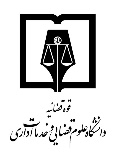 فرم انتخاب پژوهشگر برتر لطفا فرم ذیل را تکمیل و مستندات مورد نیاز را پیوست فرمائید.پژوهشگران محترم لطفا مستندات زیر را ضمیمه این فرم نمایند:1ـ در خصوص کتب، یک نسخه از آخرین چاپ کتاب؛ 2ـ در مورد مقالات علمی، یک نسخه از مجله یا مقاله؛ 3ـ در مورد طرح پژوهشی، یک نسخه از طرح تهیه شده به همراه تأییدیه نهایی دستگاه اجرایی.                                                                                                                                                         نام و نام خانوادگی                                                                                                                                                                                                                                                                                                                                                                                         تاریخ  و امضاء                                                                                                     نامنام خانوادگیرشته تحصیلیمقطع تحصیلی/مرتبه علمیشماره تلفنپست الکترونیکنام کتابناشرتالیف، تالیف-ترجمه، گردآوریتاریخ چاپ1عنوان مقالهدرجه علمینام مجله، سال و شماره چاپ1عنوان طرح پژوهشیدستگاه اجرائی یا نهاد ذیربطتاریخ آغازتاریخ پایان1